АДМИНИСТРАЦИЯДУЕОВООВРАЖНОГО СЕЛЬСКОГО ПОСЕЛЕНИЯ СВЕТЛОЯРСКОГО МУНИЦИПАЛЬНОГО РАЙОНА ВОЛГОГРАДСКОЙ ОБЛАСТИПОСТАНОВЛЕНИЕот « 10 » апреля 2015 г	№ 34аОБ УЛУЧШЕНИИ СТАНДАРТА АНТИКОРРУПЦИОГО ПОВЕДЕНИЯ МУНИЦИПАЛЬНОГО СЛУЖАЩЕГО,ЗАМЕЩАЮЩЕГО ДОЛЖНОСТЫ МУНИЦИПАЛЬНОЙСЛУЖБЫ В АДМИНИСТРАЦИИ ДУБОВООВРАЖНОГОСЕЛЬСКОГО ПОСЕЛЕНИЯ СВЕТЛОЯРСКОГО МУНИЦИПАЛЬНОГО РАЙОНАВОЛГОГРАДСКОМ ОБЛАСТИВ соответствии с Федеральным законом от 02.03.2007 № 25-ФЗ «О муниципальной службе в Российской Федерации», Законом Волгоградской области от 11.02.2008 № 1626-0Д /'О некоторых вопросах муниципальной службы в Волгоградской области», Федеральным законом от 25.12.2008 № 273-ФЗ «О противодействии коррупции», а также иными нормативными правовыми актами Российской Федерации, законами и иными нормативными правовыми актами Волгоградской области постановляю:1 . Утвердить прилагаемый стандарт антикоррупционного поведения муниципального служащего, замещающего должность муниципальной службы в администрации	Дубовоовражного сельского поселения Светлоярского муниципального	района Волгоградской области (далее именуется - Стандарт антикоррупционного поведения).э. Главному специалисту по общим и кадровым вопросам Тощевой Т.П. ознакомить муниципальных служащих администрации Дубовоовражного сельского поселения Светлоярского муниципального района Волгоградской области со Стандартом антикоррупционного поведения3. Настоящее постановление вступает в силу со дня его подписания и подлежит обнародованию.4. Контроль исполнения настоящего постановления оставляю за собой.Глава Дубовоовражного сельского поселения    	Т.И.ГутороваУтвержден постановлением администрации Дубовоовражного сельского поселения Светлоярского муниципального района Волгоградской области от 10.04.2015 № 34аСТАНДАРЛ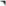 АНТИКОРРУПЦИОННОГО ПОВЕДЕНИЯ МУНИЦИПАЛЬНОГОСЛУЖАЩЕГО, ЗАМЕЩАЮЩЕГО ДОЛЖНОСТЬ МУНИЦИПАЛЬНОЙ СЛУЖБЫ В АДМИНИСТРАЦИИ ДУБОВООВРАЖНОГО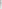 СЕЛЬСКОГО ПОСЕЛЕНИЯ СВЕТЛОЯРСКОГО МУНИЦИПАЛЬНОГО РАЙОНА ВОЛГОГРДСКОЙ ОББЛАСТИ1. Общие положения1. Стандарт анти коррупционного поведения муниципального служащего, замещающего должность муниципальной службы администрации Дубовоовражного сельского поселения Светлоярского муниципального района Волгоградской области (далее именуется муниципальный служащий), разработан в соответствии с Федеральным законом от 02.03.2007 № 25-ФЗ «О муниципальной службе в Российской Федерации», Законом Волгоградской области от 11.02.2008 № 1626-0/1 «О некоторых вопросах муниципальной службы в Волгоградской области», Федеральным законом от 25.12.2008 ЛГУ) 273-ФЗ «О противодействии коррупции», а также иными нормативными правовыми актами Российской Федерации, законами и иными нормативными правовыми актами Волгоградской области.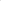 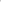 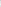 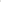 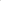 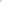 .2. Под стандартом антикоррупционного поведения муниципального служащего понимается совокупность установленных правил, выраженных в виде единой системы запретов, ограничений, обязанностей и дозволений, обеспечивающих предупреждение коррупции.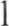 2. Обязанности муниципального служащего2.1. В целях предотвращения коррупции муниципальный служащий обязан:2.l.l. Соблюдать ограничения, выполнять обязательства и требования к служебному поведению, не нарушал запреты, которые установлены федеральным законодательством.Принимать предусмотренные законодательством Российской Федерации меры по недопущению любой возможности возникновения конфликта интересов, в письменной форме уведомлять своего непосредственного начальника о возникших конфликте интересов или о ВОЗМОЖНОСТ его возникновения, как только ему станет об этом известно.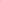 В случае возникновения конфликта интересов муниципальный служащий имеет право обращаться в комиссию по соблюдению требований к служебному поведению муниципальных служащих администрации Дубовоовражного сельского поселения Светлоярского муниципального района Волгоградской области и лиц, замещающих должности муниципальной службы в администрации Дубовоовражного сельского поселения Светлоярского муниципального района Волгоградской обмасли и урегулированию конфликта интересов (далее именуется - комиссия). 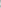 2.1.2. Представлять достоверные сведения о своих доходах, расходах, имуществе и обязательствах имущественного характера, а также своих супруги (супруга) и несовершеннолетних детей в соответствии с нормативными правовыми актами администрации Дубовоовражного сельского поселения Светлоярского района Волгоградском области.2.1.3. Предварительно уведомлять представителя нанимателя о намерении выполнять иную оплачиваемую работу в порядке, установленном администрации Дубовоовражного сельского поселения Светлоярского муниципального района Волгоградской области.2.1.4. Получать письменное разрешение представителя нанимателя:на занятие оплачиваемой деятельностью, финансируемой исключительно за счет средств иностранных государств, международных и иностранных организаций, иностранных граждан и лиц без гражданства, если иное не предусмотрено международным договором Российской Федерации или законодательством Российской Федерации; на принятие наград, почетных и специальных званий (за исключением научных) иностранных государств, международных организаций, а также политических партий, других общественных объединений и религиозных объединений, если в должностные обязанности муниципального служащего входит взаимодействие с указанными организациями и объединениями.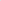 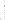 2.1.5. Передавать в порядке, установленном постановлением администрации Дубовоовражного сельского поселения Светлоярского муниципального района Волгоградской области, подарки, полученные в связи с протокольными мероприятиями, служебными командировками и другими официальными мероприятиями, в администрацию, за исключением случаев, установленных гражданским законодательством Российской Федерации.Муниципальному служащему разрешается в установленном порядке выкупить подарок, полученными им в связи с протокольным мероприятиями, служебной командировкой или другим официальными мероприятия переданный им в администрацию в порядке, установленном постановлением администрации Дубовоовражного сельского поселения Светлоярского муниципального района Волгоградской области.2.1.6. Передавать принадлежащие муниципальному служащему ценные бумаги, акции (доли участия, паи в уставных (складочных) капиталах организаций) в доверительное управление в соответствии с гражданским законодательством Российской Федерации в случае, если владение ими приводит или может привести к конфликту интересов.2.1.7. Использование средства материально-технического и иного обеспечения, другое муниципальное имущество только в связи с исполнением должностных обязанностей, не допускать передачи муниципального имущества другим лицам.2.1.8. Проявлять нейтральность, исключающую возможность влияния на свою профессиональную служебную деятельность решений политических партий, других общественных объединений, религиозных объединений и иных организаций.2.1.9. Поддерживать уровень квалификации, необходимый для надлежащего исполнения должностных обязанностей, в части антикоррупционной составляющей.2.l.10. Уведомлять представителя нанимателя, органы прокуратуры или другие государственные органы обо всех случаях обращения к нему каких либо лиц в целях склонения его к совершению коррупционных правонарушений в порядке, установленном нормативным правовым актом администрации Дубовоовражного сельского поселения Светлоярского муниципального района Волгоградской области.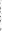 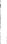 2.l.11. Воздерживаться от поведения (высказываний, жестов, действий), которое может быть воспринято окружающими как согласие принять взятку или как просьба о даче взятки.2.2. Гражданин, замещавший должности муниципальной службы, перечень которых устанавливается нормативно правовым актом администрации Дубовоовражного сельского поселения Светлоярского муниципального района Волгоградской области, в течение двух лет после увольнения с муниципальной службы должен:2.2. I . Обращаться в комиссию по соблюдению требований к служебному поведению муниципальных служащих администрации Дубовоовражного сельского поселения Светлоярского муниципального района Волгоградской области и урегулированию конфликта интересов (далее - комиссия) в целях получения согласия на замещение должности в коммерческих и некоммерческих организациях, если отдельные функции государственного управления данными организациями входили в должностные (служебные) обязанности муниципального служащего, в порядке, установленном правовым актом администрации Дубовоовражного сельского поселения Светлоярского муниципального района Волгоградской области. Решения комиссии являются обязательными для лица, замещавшего соответствующую должность.2 .2 2. Сообщать представителю нанимателя (работодателю) сведения о последнем месте своей службы при заключении трудовых договоров. 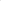 2.3. Муниципальный служащий, наделенный организационно распорядительными полномочиями по отношению к другим муниципальным служащим, обязан также:2.3. l . Принимать меры по предупреждению коррупции.2.3.2. Не допускать случаев принуждения муниципальных служащих к участию в деятельности политических партий, других общественных объединений и религиозных объединений.3. Запреты, связанные с муниципальной службой3.1. В рамках антикоррупционного поведения муниципальному служащему запрещается:З. 1.1. Осуществлять предпринимательскую деятельность.3.1 .2. Состоять членом органа управления коммерческой организующий, если иное не предусмотрено федеральными законами или если в порядке, установленном муниципальным правовым актом в соответствии с федеральными законами и законами субъекта Российской Федерации, ему не поручено участвовать в управлении этой организацией.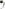 3.1 .3. Выть поверенным или представителем по делам третьих лиц в органе местного самоуправления, в котором он замещает ДОЛЖНОСТЬ муниципальной службы, если иное не предусмотрено федеральными законами.З. 1.4. Получать в связи с исполнением должностных обязанностей вознаграждения от физических и юридических лиц (подарки, денежное вознаграждение, ссуды, услуги, оплату развлечений, отдыха, транспортных расходов и иные вознаграждения).З. 1.5. Выезжать в командировки за счет средств физических и юридических лиц, за исключением командировок, осуществляемы$ на взаимной основе по договоренности органа местного самоуправления избирательной комиссии муниципального образования с органами местного самоуправления, избирательными комиссиями других муниципальных образований, а также с органами государственной власти и органами местного самоуправления иностранных государств, международными и иностранными некоммерческими организациями,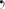 3. 1.6. Разглашать и использовать в целях, не связанных с муниципальной службой, сведения, отнесенные в соответствии с федеральным законом к сведениям конфиденциального характера, или служебную информацию, ставшие известными муниципальному служащему в связи с исполнением должностных обязанностей,Указанное ограничение распространяется также на граждан после увольнения с муниципальной службы.3. 1.7. Входить в состав органов управления, попечительских или наблюдательных советов, иных органов иностранных некоммерческих неправительственных организаций и действующих па территории Российской Федерации их структурных подразделений, если иное не предусмотрено международным договором Российской Федерации или законодательством Российской Федерации.3. l .8. Использовать должностные полномочия для оказания влияния на деятельность государственных, муниципальных органов, организаций, должностных лиц, муниципальных служащих и граждан при решении вопросов личного характера, а также в интересах политических партий других общественных объединений, религиозных объединений и иных и организаций.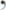 Создавать в муниципальных органах структуры политических партий, других общественных объединений (за исключением профессиональных союзов, ветеранских и иных органов общественной самодеятельности) и религиозных объединений или способствовать созданию указанных структур.3.1.9. Использовать преимущества должностного положения для предвыборной агитации, а также для агитации по вопросам референдума.3.1.10. Оказывать предпочтение каким-либо общественным или религиозным объединениям, профессиональным или социальным группам организациям и гражданам.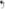 3 l.1 Допускать действия, связанные с влиянием каких-либо личных, имущественных финансовых и иных интересов, препятствующих добросовестному исполнению должностных обязанностей.З. l.12. Исполнять данное ему неправомерное поручение.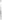 4. Ограничения, связанные с муниципальной службой4.1. Муниципальный служащий не может находиться па муниципальной службе в случае:4. l . l . Близкого родства или свойства (роди гели, супруги, дети, брата сестры, а также братья, сестры, родители, дети супругов и супруги детей) с главой муниципального образования, который возглавляет местную администрацию, если замещение должности муниципальной службы связано с непосредственной подчиненностью или подконтрольностью этому должностному лицу, или с муниципальным служащим, если замещение должности муниципальной службы связано с непосредственной подчиненностью или подконтрольностью одного из них другому.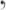 4.1.2. Прекращения гражданства Российской Федерации, прекращения гражданства иностранного государства участника международного договора Российской Федерации, в соответствии с которым иностранный гражданин имеет право находиться на муниципальной службе, приобретения им гражданства иностранного государства либо получения им вида на жительство или иного документа, подтверждающего право на постоянное проживание гражданина Российской Федерации на территории иностранно о государства, не являющегося участником международного договора Российской Федерации, в соответствии с которым гражданин Российской Федерации, имеющий гражданство иностранного государства, имеет право находиться на муниципальной службе.4.1.3. Наличия гражданства другого государства (других государств), если иное не предусмотрено международным договором Российской Федерации.4.1.4. Представления подложных документов или заведомо ложных сведений при поступлении на муниципальную службу.4.1.5. Непредставления предусмотренных Федеральным законом 25ФЗ от 02.03.2007 «О муниципальной службе в Российской Федерации», Федеральным законом от 25. l2.2()08 273-ФЗ «О противодействии коррупции» и другими федеральными законами сведений или представления заведомо недостоверных или неполных сведений при поступлении на муниципальную службу.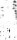 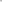 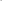 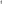 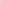 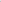 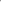 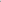 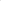 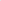 4. l .6. Утраты представителем нанимателя доверия к муниципальному служащему в случаях несоблюдения ограничений и запретов, требований о предотвращении или об урегулировании конфликта интересов и неисполнения обязанностей, установленных в противодействует коррупции федеральным законодательством о муниципальной службе и противодействии коррупции.